Jib Dread Pyrate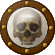 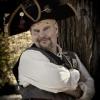 Member1,078 postsGender:Male Location:Minneapolis, MN Interests:Piracy, stage combat, martial arts, reading, film, travel (IP: 75.72.237.255) · Posted November 10, 2006 (edited) · Report post When do we start to see "gold teeth" enter the world? I would guess it might be some difficult tech to bond gold to teeth. I would also guess people might want to kill you for your choppers if you had gold teeth and perhaps other items would be used.I know Washington had false teeth which I believe were carved from cow teeth. But what about 'bonded' right on the tooth metals?Edited June 1, 2012 by Mission Quote EditHarborMaster Dread Pyrate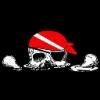 Member1,446 postsGender:Male Location:Centralia Wa and Cebu Philippines Interests:Scuba Diving ., Shooting ., Drinking ., Cannons ., Motorcycling . I hope I didn't , leave out anything important. (IP: 67.160.25.108) · · Posted November 10, 2006 (edited) · Report post   Quote When do we start to see "gold teeth" enter the world?I cant answer that..., but I will ask for you. I will be going in next week for my second gold tooth.,the lab work should be done then. I like them !Edited November 10, 2006 by HarborMaster Quote EditOptions   Duchess I Make A Good Troll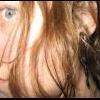 Admin1,195 postsGender:Male (IP: 216.98.233.132) · · Posted November 10, 2006 · Report post I don't know about gold teeth in particular. However I have vague memories of paging through a book on ancient medical practices and coming across a section about ancient egyptians drilling out cavaties and filling the hole with a carefully shaped emerald or other precious gem. It was accompanied by pictures of skulls with said filled teeth.Would gold teeth have been caps or would they more likely be an entire replacement tooth? Seems the second option would be much easier.Quote EditOptions   Quartermaster James LUNATIC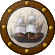 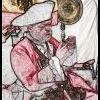 Member1,662 postsGender:Male Location:Sailing the Islets of Langerhans Interests:Interests cannot be left blank, so the machine says. (IP: 66.52.223.98) · · Posted November 12, 2006 (edited) · Report post Found this info at the ADA site:1530—The Little Medicinal Book for All Kinds of Diseases and Infirmities of the Teeth (Artzney Buchlein), the first book devoted entirely to dentistry, is published in Germany. Written for barbers and surgeons who treat the mouth, it covers practical topics such as oral hygiene, tooth extraction, drilling teeth, and placement of gold fillings.1746—Claude Mouton describes a gold crown and post to be retained in the root canal. He also recommends white enameling for gold crowns for a more esthetic appearance.http://www.ada.org/p...line_18cent.aspEdited June 1, 2012 by Mission Quote EditOptions   Jib Dread PyrateMember1,078 postsGender:Male Location:Minneapolis, MN Interests:Piracy, stage combat, martial arts, reading, film, travel (IP: 75.72.237.255) · · Posted November 13, 2006 · Report post I wonder why gold was choosen?Quote EditOptions   Cascabel Evil Drooling Henchman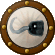 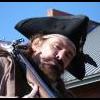 Moderator848 postsGender:Male (IP: 72.148.237.64) · · Posted November 14, 2006 · Report post Most likely a combination of properties. It is soft and easy to work with, it is reasonably durable, and also will not corrode or discolor, and won't cause a strange metallic taste in your mouth. I don't expect that the toxic aspects of some metals was known at the time, so that probably was not a consideration. Over all, gold is the most suitable metal of those commonly available at the time, even though it was expensive.>>>>> CascabelQuote EditOptions   Red Cat Jenny Truly one of a Kind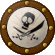 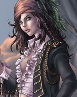 Member7,468 postsGender:Female Location:New York but pining for the open sea Interests:Pirates, history, anthing nautical, salt water fish tanks, the Caribbean and South Pacific, a good barbecue and a cold Sam Adams, travel, airplanes, rockabilly, Grand Mariner on the rocks, fabulous sunsets accompanied by a warm breeze and good friends.
Diverse enough?
I's love to learn to sail and also surf. I grew up around the waters of LI. Cept for 2 yrs land lubbin in AZ. The pirate thing? When I was 6, I stole my brother's halloween tricorn pirate hat and proceeded to wear it for three months till it ripped and the string fell off. Needless to say the rest is history! (IP: 24.47.40.229) · · Posted November 16, 2006 · Report post   HarborMaster said:   Quote I cant answer that..., but I will ask for you. I will be going in next week for my second gold tooth.,the lab work should be  done then. I like them !Pics?Quote EditOptions   HarborMaster Dread PyrateMember1,446 postsGender:Male Location:Centralia Wa and Cebu Philippines Interests:Scuba Diving ., Shooting ., Drinking ., Cannons ., Motorcycling . I hope I didn't , leave out anything important. (IP: 67.160.25.108) · · Posted November 16, 2006 (edited) · Report post This doesnt look real pretty ., 6 megapixels., and a self taken photo and snarl later., ask and ye shall recieve. The new one is on the bottom..., I do believe 4 more are coming to the other side., If I need crowns I will get gold., and at 44 ., the fillings on fillings arent too good . Its time for crowns. Dirty isnt it 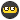 Edited November 16, 2006 by HarborMaster Quote EditOptions   Red Cat Jenny Truly one of a KindMember7,468 postsGender:Female Location:New York but pining for the open sea Interests:Pirates, history, anthing nautical, salt water fish tanks, the Caribbean and South Pacific, a good barbecue and a cold Sam Adams, travel, airplanes, rockabilly, Grand Mariner on the rocks, fabulous sunsets accompanied by a warm breeze and good friends.
Diverse enough?
I's love to learn to sail and also surf. I grew up around the waters of LI. Cept for 2 yrs land lubbin in AZ. The pirate thing? When I was 6, I stole my brother's halloween tricorn pirate hat and proceeded to wear it for three months till it ripped and the string fell off. Needless to say the rest is history! (IP: 24.47.40.229) · · Posted November 16, 2006 · Report post Well I did ask.... but wow!So I'm curious, when ye ask a dentist for this, what's their reaction? Although with "grills" in fashion now for the "gangsta" set, I suppose it's not so surprising to them?Quote EditOptions   HarborMaster Dread PyrateMember1,446 postsGender:Male Location:Centralia Wa and Cebu Philippines Interests:Scuba Diving ., Shooting ., Drinking ., Cannons ., Motorcycling . I hope I didn't , leave out anything important. (IP: 67.160.25.108) · · Posted November 16, 2006 (edited) · Report post Actually it was an arguement.,and he said no. Not in the front. People will change their mind .,or tell others the name of the dentist that did it.,and on and on. I finally got it thru to him I wanted it., I am paying for it., ect., but it was an arguement over a few days. Now he understands why I want them and is cool to do whatever I want done. I have seen grills. I am not to excited about the hip hop. For me Gold is alot stronger than porcelin + I like the look it does for me ., I will retire soon and live at our beach dressed as a pirate daily doing dive courses.Yes I am strange but you only live once.,and.....,I am enjoying it * Wicked-Wicked-Grin * :)Edited November 16, 2006 by HarborMaster Quote EditOptions   Red Cat Jenny Truly one of a KindMember7,468 postsGender:Female Location:New York but pining for the open sea Interests:Pirates, history, anthing nautical, salt water fish tanks, the Caribbean and South Pacific, a good barbecue and a cold Sam Adams, travel, airplanes, rockabilly, Grand Mariner on the rocks, fabulous sunsets accompanied by a warm breeze and good friends.
Diverse enough?
I's love to learn to sail and also surf. I grew up around the waters of LI. Cept for 2 yrs land lubbin in AZ. The pirate thing? When I was 6, I stole my brother's halloween tricorn pirate hat and proceeded to wear it for three months till it ripped and the string fell off. Needless to say the rest is history! (IP: 24.47.40.229) · · Posted November 17, 2006 (edited) · Report post Oh I don't go for the "gangsta " thing.. I had just read an article about all these jewel encrusted laminates and bridges people are getting. too much.. but how do the gold teeth fare? dent? discolor? taste wierd?As far as ye retirin and livin as a pirate I am all for ye! jealous! Sounds wonderful! 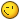 Edited November 17, 2006 by Red Cat Jenny Quote EditOptions   HarborMaster Dread PyrateMember1,446 postsGender:Male Location:Centralia Wa and Cebu Philippines Interests:Scuba Diving ., Shooting ., Drinking ., Cannons ., Motorcycling . I hope I didn't , leave out anything important. (IP: 67.160.25.108) · · Posted November 17, 2006 (edited) · Report post No..., there is no discoloration for gold., all those things Cascabel mentioned in his post are true about the qualities of gold. There is no taste.., no metal ., like drinking a beer from an aluminum can..., no nothing like that. Dent.., no-way., If you can dent a gold implant., or crown., the porcelin would have shattered under much less pressure. The only thing I notice is the Gold feels smoother to my tongue., some teeth are rough or a little leathery.,., not gold., smooth., other than that the only other thing I notice is the strange looks I get ..., but from where my eyes are located I cant see them (Them=Gold-Teeth) I think with my service clothes on I tend not to grin as big....., but with pirate garb I smile huge.., and at the wifes Christmas party for work., I will wear a 750.00 suit., look like a gazillion bucks., just dazzling., extend my hand out to her boss., grip his hand to a point he is nervous., while rolling the hand shake to expose a 1 ounce gold skull ring., then give him my "Dirty-Grin" ...., yea..............., A lot of gold....., all of it really wrong........, thats my favorite part :)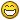 Edited November 17, 2006 by HarborMaster Quote EditOptions   Red Cat Jenny Truly one of a KindMember7,468 postsGender:Female Location:New York but pining for the open sea Interests:Pirates, history, anthing nautical, salt water fish tanks, the Caribbean and South Pacific, a good barbecue and a cold Sam Adams, travel, airplanes, rockabilly, Grand Mariner on the rocks, fabulous sunsets accompanied by a warm breeze and good friends.
Diverse enough?
I's love to learn to sail and also surf. I grew up around the waters of LI. Cept for 2 yrs land lubbin in AZ. The pirate thing? When I was 6, I stole my brother's halloween tricorn pirate hat and proceeded to wear it for three months till it ripped and the string fell off. Needless to say the rest is history! (IP: 24.47.40.229) · · Posted November 18, 2006 · Report post   Quote then give him my "Dirty-Grin" ...., yea..............., A lot of gold....., all of it really wrong........, thats my favorite part Oh..you've a new fan Harbormaster Quote EditOptions   HarborMaster Dread PyrateMember1,446 postsGender:Male Location:Centralia Wa and Cebu Philippines Interests:Scuba Diving ., Shooting ., Drinking ., Cannons ., Motorcycling . I hope I didn't , leave out anything important. (IP: 24.19.152.11) · · Posted January 16, 2007 (edited) · Report post mmmm sore mouth...,finally done.,and I am sure some saying why? I just got back from Los Algodones B.C. Mexico ., just across the colorado river from Yuma AZ.., Now I know why 500,000 R.V. trekking Seniors go there every year. Geez ever get all the free samples at a liquor store that you could want . Its awesome.Anyway.,from 2 to now 11 gold teeth I think I am DONE now Red Cat Jenny I can hear them already this up coming year..., all the little children......., "Is he real mommy 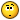 Edited January 16, 2007 by HarborMaster Quote EditOptions   Red Cat Jenny Truly one of a KindMember7,468 postsGender:Female Location:New York but pining for the open sea Interests:Pirates, history, anthing nautical, salt water fish tanks, the Caribbean and South Pacific, a good barbecue and a cold Sam Adams, travel, airplanes, rockabilly, Grand Mariner on the rocks, fabulous sunsets accompanied by a warm breeze and good friends.
Diverse enough?
I's love to learn to sail and also surf. I grew up around the waters of LI. Cept for 2 yrs land lubbin in AZ. The pirate thing? When I was 6, I stole my brother's halloween tricorn pirate hat and proceeded to wear it for three months till it ripped and the string fell off. Needless to say the rest is history! (IP: 63.70.89.4) · · Posted February 3, 2007 (edited) · Report post Harbormaster...I can't help but grin at each thing you do. How often in this age does anyone live the life of a true individual with such zeal? Or do it so well?And not to prove a point to anyone. A modern day pirate yer turnin inta. Huzzah to you. Thars 11 cavities ye won't be gettin. BTW, how long does each one take?Edited February 3, 2007 by Red Cat Jenny Quote EditOptions   HarborMaster Dread PyrateMember1,446 postsGender:Male Location:Centralia Wa and Cebu Philippines Interests:Scuba Diving ., Shooting ., Drinking ., Cannons ., Motorcycling . I hope I didn't , leave out anything important. (IP: 67.168.17.28) · · Posted February 6, 2007 · Report post Hi Red Cat Jenny 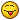 Nah there not fer anyone......, theres some things I keep just fer me !!! *Wicked-Wicked-Grin* O.K. Lets see I gotta back to Mexico on Feb 25 thru March 3 ...., to get the last 3...,. yup 3 more.,How long does it take? well......, The Doc did 3 in 3 hours that included taking a mold of the teeth before and after she prepped them for the crowns on a monday tuesday., and a wednesday. Thursday The lab created them and I was back in the Docs office friday for fittling and setting. 3 were incorrect.,the lab tech came in ., looked..., and said come back tomorrow to me and the dentist.,come back at 8 am Saturday morning., He worked all night., come saturday morning there he was at 8 am waiting for the door to open !!! ....,I gotta go back at the end of this month to get a root canal., this is the last of it..., since I am going all that way., and the flight and hotel......, I may as well do 3 more....., Do ya need another photo after March 3rd? I am sure I will be Grinning at that time...., and yes I am having fun with them !!! I cant wait to retire., I think theyll look good touching off a cannon from the scuba boat in a tropical sun !!!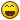 Quote EditOptions   Red Cat Jenny Truly one of a KindMember7,468 postsGender:Female Location:New York but pining for the open sea Interests:Pirates, history, anthing nautical, salt water fish tanks, the Caribbean and South Pacific, a good barbecue and a cold Sam Adams, travel, airplanes, rockabilly, Grand Mariner on the rocks, fabulous sunsets accompanied by a warm breeze and good friends.
Diverse enough?
I's love to learn to sail and also surf. I grew up around the waters of LI. Cept for 2 yrs land lubbin in AZ. The pirate thing? When I was 6, I stole my brother's halloween tricorn pirate hat and proceeded to wear it for three months till it ripped and the string fell off. Needless to say the rest is history! (IP: 63.70.89.4) · · Posted February 6, 2007 (edited) · Report post *Happy smile* Hi Harbormaster! *wave*..and please say hi to the missus as well. She must be one cool lady!Wow Mexico? Looked at yer info an see you live in old style Washington when yer not in the Phillipines. Beautiful country!How did ye wind up in Mexico? Then again thar was always gold there.. You have one dedicated dentist! He does nice work!So 3 more? sure a pic! One close an 1 far so we kin see yer *Wicked-Wicked-Grin* in garb o course..I'd put one on the left leavin a space an 1 on th bottom right mebbe also leavin a space..As the sun sets all orange, fillin the sky with fire.. Red Cat leans over from a rock on th cove an whispers to th Habormasters...oi might ye name a cannon after me? Edited February 6, 2007 by Red Cat Jenny Quote EditOptions   HarborMaster Dread PyrateMember1,446 postsGender:Male Location:Centralia Wa and Cebu Philippines Interests:Scuba Diving ., Shooting ., Drinking ., Cannons ., Motorcycling . I hope I didn't , leave out anything important. (IP: 67.168.17.28) · · Posted February 6, 2007 (edited) · Report post The Missus is awesome., lets me do all the fun things I want to as long as I am true., Life is good Actually she needs two molars., 1 on each side in the lower back and I talked her into gold as well *Grinning*.We work in Washington., build in the Philippines., and my father is in Yuma for the winter...., Los Algodones is like the Dental capital of the world., its 8 miles from Yuma ! Of 10 larger cannons and one mortar., at the resort..., I could easily see one of the six on board being "Red Cat Jennie" Its a good name to be sure.,one that could easily entertain a gun on the Scuba vessel. I may be stealing Pub member names for a few actually..., MerryDeath would be another. I gotta name 2 on the Wall 2 in the bar and 6 onboard. Theres plenty of time for that yet.Edited February 6, 2007 by HarborMaster Quote EditOptions   Red Cat Jenny Truly one of a KindMember7,468 postsGender:Female Location:New York but pining for the open sea Interests:Pirates, history, anthing nautical, salt water fish tanks, the Caribbean and South Pacific, a good barbecue and a cold Sam Adams, travel, airplanes, rockabilly, Grand Mariner on the rocks, fabulous sunsets accompanied by a warm breeze and good friends.
Diverse enough?
I's love to learn to sail and also surf. I grew up around the waters of LI. Cept for 2 yrs land lubbin in AZ. The pirate thing? When I was 6, I stole my brother's halloween tricorn pirate hat and proceeded to wear it for three months till it ripped and the string fell off. Needless to say the rest is history! (IP: 63.70.89.4) · · Posted February 6, 2007 · Report post I kin die happy now...sigh...Nuthin would honor me more sir! To ye an th missus an all yer adventures Quote EditOptions   Red Cat Jenny Truly one of a KindMember7,468 postsGender:Female Location:New York but pining for the open sea Interests:Pirates, history, anthing nautical, salt water fish tanks, the Caribbean and South Pacific, a good barbecue and a cold Sam Adams, travel, airplanes, rockabilly, Grand Mariner on the rocks, fabulous sunsets accompanied by a warm breeze and good friends.
Diverse enough?
I's love to learn to sail and also surf. I grew up around the waters of LI. Cept for 2 yrs land lubbin in AZ. The pirate thing? When I was 6, I stole my brother's halloween tricorn pirate hat and proceeded to wear it for three months till it ripped and the string fell off. Needless to say the rest is history! (IP: 24.47.52.126) · · Posted March 2, 2007 · Report post Wondering How Harbormaster and wife have fared in Sunny MexicoQuote EditOptions   HarborMaster Dread PyrateMember1,446 postsGender:Male Location:Centralia Wa and Cebu Philippines Interests:Scuba Diving ., Shooting ., Drinking ., Cannons ., Motorcycling . I hope I didn't , leave out anything important. (IP: 67.168.17.28) · · Posted March 5, 2007 · Report post Hi Red Cat Jenny Yup DONE !!! I will get a pic in the next day or 2..., but really I am done now at 14 of 24 being Gold., I dont call her my Dentist anymore Dra. Cecilia Arroyo D.D.R. is my Jeweler :) ., The looks very as you can imagine., but its fun ! Quote EditOptions   Red Cat Jenny Truly one of a KindMember7,468 postsGender:Female Location:New York but pining for the open sea Interests:Pirates, history, anthing nautical, salt water fish tanks, the Caribbean and South Pacific, a good barbecue and a cold Sam Adams, travel, airplanes, rockabilly, Grand Mariner on the rocks, fabulous sunsets accompanied by a warm breeze and good friends.
Diverse enough?
I's love to learn to sail and also surf. I grew up around the waters of LI. Cept for 2 yrs land lubbin in AZ. The pirate thing? When I was 6, I stole my brother's halloween tricorn pirate hat and proceeded to wear it for three months till it ripped and the string fell off. Needless to say the rest is history! (IP: 63.70.89.4) · · Posted March 5, 2007 · Report post As always... one of my Heroes Harbormaster...Aye, one of my heroes..- woagh!!Quote EditOptions   HarborMaster Dread PyrateMember1,446 postsGender:Male Location:Centralia Wa and Cebu Philippines Interests:Scuba Diving ., Shooting ., Drinking ., Cannons ., Motorcycling . I hope I didn't , leave out anything important. (IP: 67.168.17.28) · · Posted March 5, 2007 · Report post This looks pretty bad ., a self photo in a dark office at 11:30 p.m. hmmm., here they are !I probably wont be into a kit (Garb ) for a while.Quote EditOptions   Red Cat Jenny Truly one of a KindMember7,468 postsGender:Female Location:New York but pining for the open sea Interests:Pirates, history, anthing nautical, salt water fish tanks, the Caribbean and South Pacific, a good barbecue and a cold Sam Adams, travel, airplanes, rockabilly, Grand Mariner on the rocks, fabulous sunsets accompanied by a warm breeze and good friends.
Diverse enough?
I's love to learn to sail and also surf. I grew up around the waters of LI. Cept for 2 yrs land lubbin in AZ. The pirate thing? When I was 6, I stole my brother's halloween tricorn pirate hat and proceeded to wear it for three months till it ripped and the string fell off. Needless to say the rest is history! (IP: 63.70.89.4) · · Posted March 5, 2007 (edited) · Report post Woagh! Harbormaster! shiny! Good Gods man...yer blinding!Awesome....How about a good "dirty smile..so much Gold...all of it really wrong.." from further back garb or no?Woagh!Hows the project goin?Future cannon...Red Cat Jenny Edited March 5, 2007 by Red Cat Jenny Quote EditOptions   Capn_Enigma Plunderer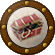 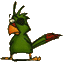 Member432 posts(IP: 82.82.239.167) · · Posted March 5, 2007 (edited) · Report post Isn't it just remarkable how decorative the results of bad dental hygiene can be? This is sooo 1610!Edited March 5, 2007 by Capn_Enigma   Quote   Edit   Options  Mission Goat Specialist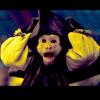 Admin5,082 postsGender:Male Location:Monroe, MI Interests:Scholarly piracy, designing and creating haunted house rooms and props, movies, abstract thinking, abstruse thinking, obstructive thinking, ideating, random thinking, movies, cartoons, movies, movies scores, cycling, world peace and small furry dogs, movies, writing, drawing, personal skills training, gremlins and, of course, lest I forget, movies. (IP: 24.247.94.112) · · Posted June 1, 2012 (edited) · Report post I got an email question from a writer who was reading my website and wanted to know how gold teeth were attached in the mouth. It took some effort to assemble the answer, so I thought I'd share it here. Maybe I'll stick it up on my website in the next month or two. Here is the answer:Sorry to burst your bubble, but I've never come across any mention of gold teeth on anyone during the Golden Age of Piracy. That appears to be yet another pop-culture addition to the legend and lore of pirates.Here is about he closest thing I've seen. It is from Ambroise Paré's book "The Workes of that Famous Chirurgion Ambrose Parey":“...other teeth artificially made of bone or Ivorie may bee put in the place of those that are wanting, and they must bee joined one fast unto another and also fastened to the natural teeth adjoining, that are whole; and this must chiefly bee don with a thred of gold or silver, or for want of either, with a common thred of silk or flax, as it is declared at large by Hippocrates...” (Paré, p. 577)Elizabeth Bennion tells us more about period-era false teeth in her book "Antique Medical Instruments". Her comments suggest false teeth would be a luxury reserved for the rich, making it extraordinarily unlikely that a pirate would have access to any kind of false teeth at all. (Pirates would be EXTREMELY unlikely to reach the sort of people who served the rich. Such surgeons would be well-established land practitioners in places where pirates would usually not go without fear of being caught and hung.)“In England the very rich might have had dentures by the end of the seventeenth century. The mouth would have been measured with compasses and the false teeth tied onto the natural ones with silk. A full lower set would be hand carved, often from one piece of ivory, but upper sets, being more difficult to keep in place, presented more problems. Walrus ivory was favoured but rhinoceros was used too. Sometimes human teeth were set in tinted ivory gums (in desperate cases, animal teeth were used). For fashionable use at Court, teeth might be of silver or mother of pearl, and Lord Hervey astonished his friends in 1735 by appearing with teeth carved from Italian Agate.” (Bennion, p. 249)She also gives some interesting details on how false teeth were fashioned.“All these [false] teeth had to be removed for eating, though some women had their gums pierced with hooks to keep the teeth in place. The Parisian dentist Fauchard, in the early eighteenth century, fastened the upper and lower sets together with a steel spring, but constant pressure was needed to keep the mouth closed.” (Bennion, p. 249)So the short answer? Gold teeth are inaccurate if you're trying to be historically correct. A pirate having any false teeth at all would be very, very unlikely.Edited June 1, 2012 by Mission 